Задание для 1 класса (8 лет) по слушанию музыки.1 урок  Понедельник 16-40.Тема: Характер и настроение человека в музыке.Перерисовать картинки в альбом.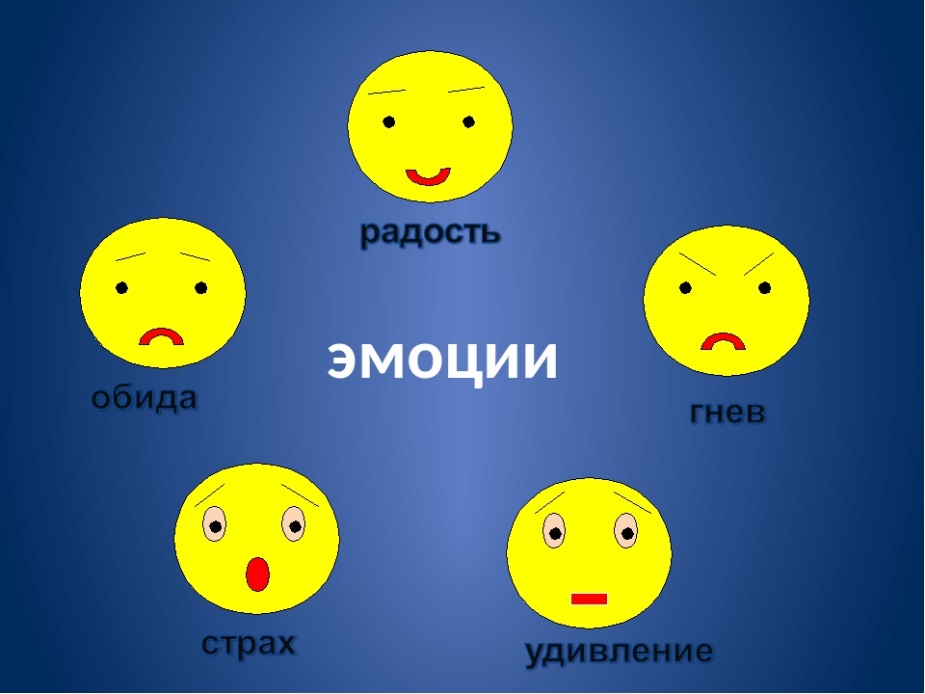 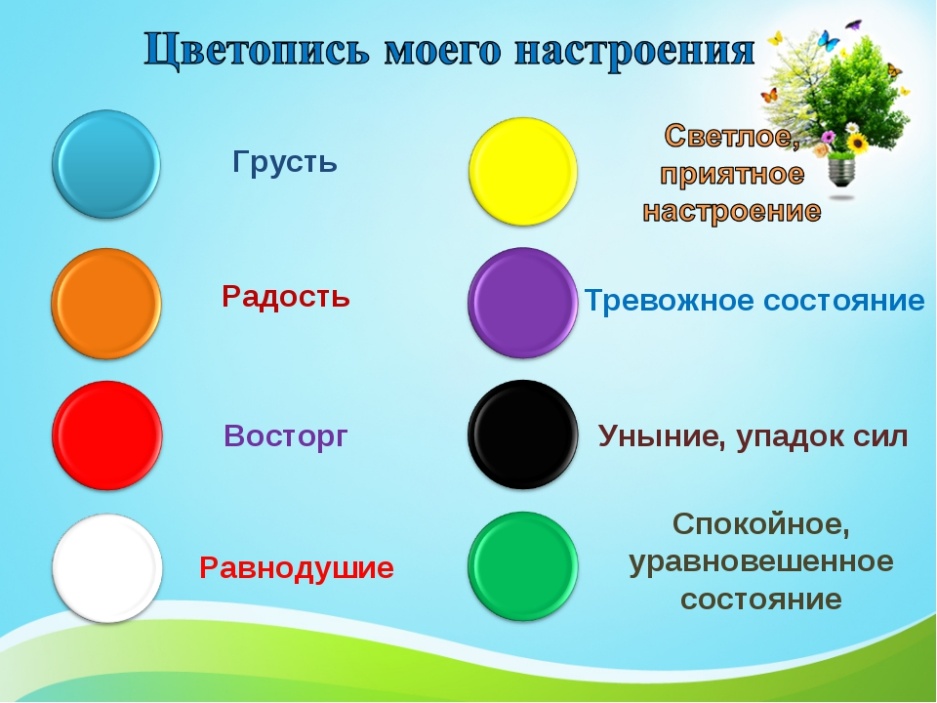 Послушайте музыкальную пьесу русского композитора Дмитрия Кабалевского "Три подружки. Резвушка. Плакса. Злюка."
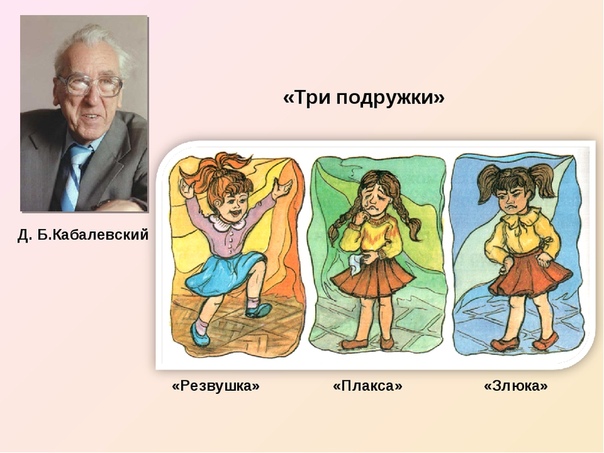 Ребята, какой характер вы почувствовали в музыке? Он изменялся?Это произведение называется «Три подружки». Какой же характер у первой подружки?Какая она?        Её зовут Резвушка. Подходит ей такое имя?А вторая подружка? Как звучала музыка?        Какое имя подойдёт второй подружке? – Её зовут Плакса.Ну а третья подружка? Какая она? (*наиграть)       Какое имя ей подойдёт? – Композитор назвал её Злюка. Можно назвать это произведение музыкальным портретом?Таким образом, в музыкальном портрете характер музыки выражает характер человека.Давайте послушаем «Трёх подружек» ещё раз.Немецкий композитор Людвиг ван Бетховен написал пьесу "Весело-Грустно".Найти а интернете и прослушать.
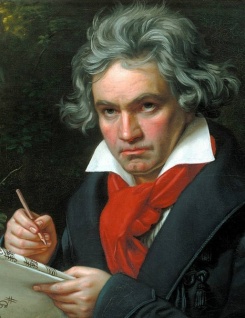 Ответить на вопросы:  На сколько частей вы бы разделили
пьесу Л.Бетховена "Весело-Грустно"?Русский композитор Георгий Свиридов написал пьесу
"Ласковая просьба".
 Г. Свиридов

Хотя она исполняется на фортепиано,
но, если прислушаться, можно услышать,
нежный голос ребёнка и его просьбу.
Помогут нам плавная мелодия и умеренный темп.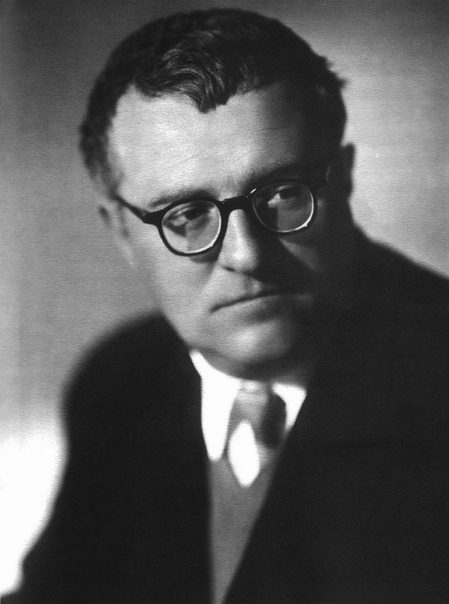 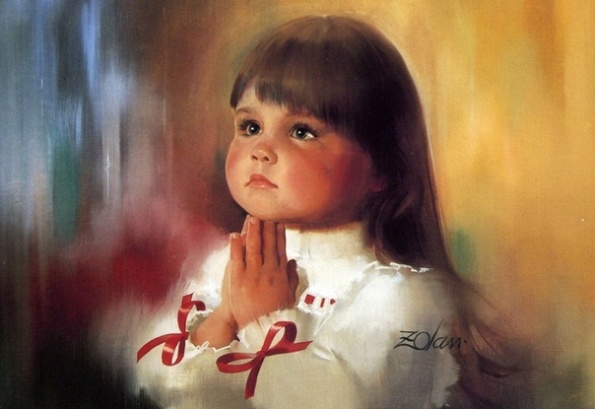 Найти в интернете и прослушать.Ответить на вопрос:      Домашнее задание: Нарисовать картинки.Слушать: Д. Кабалевский «Три подружки»Георгий Свиридов  "Ласковая просьба".
Людвиг ван Бетховен "Весело-Грустно".Задание выполнить и прислать на электронную почтуtabolina231271@mail.ru  не позднее  16 октября до 17.00Какова мелодия в пьесе "Ласковая просьба".Плавная      2. Скачкообразная.